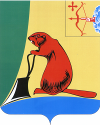 ТУЖИНСКАЯ РАЙОННАЯ ДУМАКИРОВСКОЙ ОБЛАСТИРЕШЕНИЕпгт ТужаО представлении депутатами Тужинской районной Думы сведений о доходах, расходах, об имуществе и обязательствахимущественного характераВ соответствии с частью 7.1 статьи 40 Федерального закона от 06.10.2003 № 131-ФЗ «Об общих принципах организации местного самоуправления в Российской Федерации», на основании части 3 статьи 3 решения Тужинской районной Думы от 31.03.2008 № 26/218 «Об утверждении Положения о статусе депутата Тужинской районной Думы и главы Тужинского муниципального района» Тужинская районная Дума РЕШИЛА:Утвердить Положение о представлении депутатами Тужинской районной Думы, сведений о доходах, расходах, об имуществе и обязательствах имущественного характера согласно приложению.2. Настоящее решение вступает в силу с момента его принятия.3. Опубликовать настоящее решение в Бюллетене муниципальных нормативных правовых актов  органов местного самоуправления Тужинского муниципального района Кировской области.Глава Тужинского района		Л.А.ТрушковаПриложениеУТВЕРЖДЕНОрешением Тужинской районной Думыот 29.02.2016  № 70/440ПОЛОЖЕНИЕо представлении депутатами Тужинской районной Думы сведений о доходах, расходах, об имуществе и обязательствахимущественного характераПоложением о представлении депутатами Тужинской районной Думы (далее – депутат), сведений о доходах, расходах, об имуществе и обязательствах имущественного характера (далее – Положение) определяется порядок представления депутатами, сведений о полученных ими доходах, расходах, об имуществе, принадлежащем им на праве собственности, и об их обязательствах имущественного характера, а также сведений о доходах, расходах супруги (супруга) и несовершеннолетних детей, об имуществе, принадлежащем им на праве собственности, и об их обязательствах имущественного характера.2. Депутат, ежегодно, не позднее 30 апреля года, следующего за отчетным финансовым годом, представляет специалисту по кадровой работе администрации Тужинского муниципального района по форме, утвержденной Губернатором Кировской области:2.1. Сведения о своих доходах, полученных за отчетный период (с 1 января по 31 декабря) от всех источников (включая денежное вознаграждение, пенсии, пособия, иные выплаты), а также сведения о ценных бумагах и ином имуществе, принадлежащем ему на праве собственности, и о своих обязательствах имущественного характера по состоянию на конец отчетного периода.2.2. Сведения о доходах своих супруги (супруга) и несовершеннолетних детей, полученных за отчетный период (с 1 января по 31 декабря) от всех источников (включая заработную плату, пенсии, пособия, иные выплаты), а также сведения о ценных бумагах и ином имуществе, принадлежащем им на праве собственности, и об их обязательствах имущественного характера по состоянию на конец отчетного периода.2.3. Сведения о своих расходах, а также о расходах своих супруги (супруга) и несовершеннолетних детей по каждой сделке по приобретению земельного участка, другого объекта недвижимости, транспортного средства, ценных бумаг, акций (долей участия, паев в уставных (складочных) капиталах организаций), совершенной им, его супругой (супругом) и (или) несовершеннолетними детьми в течение календарного года, предшествующего году представления сведений (далее - отчетный период), если общая сумма таких сделок превышает общий доход данного лица и его супруги (супруга) за три последних года, предшествующих отчетному периоду, и об источниках получения средств, за счет которых совершены эти сделки.3. В случае если депутат обнаружит, что в представленных им сведениях о доходах, расходах, об имуществе и обязательствах имущественного характера не отражены или не полностью отражены какие-либо сведения, либо имеются ошибки, он вправе представить уточненные сведения в порядке, установленном настоящим Положением.Депутат может представить уточненные сведения в течение одного месяца после окончания срока, указанного в пункте 2 настоящего Положения.4. В случае непредставления по объективным причинам депутатом сведений о доходах, расходах, об имуществе и обязательствах имущественного характера своих супруги (супруга) и несовершеннолетних детей данный факт подлежит рассмотрению комиссией по мандатам, регламенту и депутатской этике Тужинской районной Думы.5. Проверка достоверности и полноты сведений о доходах, расходах, об имуществе и обязательствах имущественного характера, представленных в соответствии с настоящим Положением депутатами, осуществляется комиссией по мандатам, регламенту и депутатской этике Тужинской районной Думы в соответствии с законодательством Российской Федерации.6. Сведения о доходах, расходах, об имуществе и обязательствах имущественного характера, представляемые в соответствии с настоящим Положением депутатом, относятся к информации ограниченного доступа, если федеральным законом они не отнесены к сведениям, составляющим государственную тайну.7. Муниципальные служащие Тужинского муниципального района, в должностные обязанности которых входит работа со сведениями о доходах, расходах, об имуществе и обязательствах имущественного характера, виновные в их разглашении или использовании в целях, не предусмотренных законодательством Российской Федерации, несут ответственность в соответствии с законодательством Российской Федерации.8. Сведения о доходах, расходах, об имуществе и обязательствах имущественного характера, представляемые депутатом ежегодно, и информация о результатах проверки достоверности и полноты этих сведений хранятся у специалиста по кадровой работе администрации Тужинского муниципального района на основании соглашения о материально-техническом, транспортном и информационном обеспечении администрацией района деятельности Тужинской районной Думы.9. В случае непредставления или представления заведомо ложных сведений о доходах, расходах, об имуществе и обязательствах имущественного характера депутат несет ответственность в соответствии с законодательством Российской Федерации.10. Сведения о доходах, расходах, об имуществе и обязательствах имущественного характера депутата, его супруги (супруга) и несовершеннолетних детей размещаются на официальном сайте Тужинского муниципального района в объеме, сроки и порядке, определенном распоряжением главы Тужинского муниципального района.29.02.2016 №70/440 